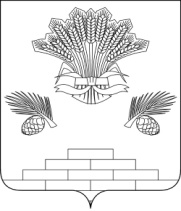 АДМИНИСТРАЦИЯ ЯШКИНСКОГО МУНИЦИПАЛЬНОГО ОКРУГАПОСТАНОВЛЕНИЕот «22» марта 2023г.  № 354-пЯшкинский муниципальный округО прекращении права оперативного управления муниципального бюджетного общеобразовательного учреждения «Акациевская средняя общеобразовательная школа Яшкинского муниципального округа» на транспортное средство ПАЗ 32053-70,2013 года выпуска	Руководствуясь статьями 215, 296 и 299 Гражданского Кодекса Российской Федерации, Положением «О порядке управления и распоряжения муниципальной собственностью Яшкинского муниципального района», утвержденного решением Яшкинского районного Совета народных депутатов  от 25.03.2011 № 271-р, Уставом Яшкинского муниципального округа, администрация Яшкинского муниципального округа постановляет:1. Прекратить право оперативного управления муниципального бюджетного общеобразовательного учреждения «Акациевская средняя   общеобразовательная школа Яшкинского муниципального округа» на транспортное средство: автобус для перевозки детей ПАЗ 32053-70, 2013 года выпуска, идентификационный номер (VIN) XIM3205BXD0003744, модель № двигателя 523420 D1005027, номер шасси отсутствует, № кузова X1M3205BXD0003744, цвет кузова желтый, паспорт технического средства № 52 НT 095307 выдан ООО «Павловский автобусный завод» 26.08.2013, балансовой	 стоимостью 1495000,00 рублей, остаточной стоимостью 00 рублей.	2. Передачу вышеуказанного имущества оформить актом приема-передачи. 3.  Контроль за исполнением настоящего постановления возложить на  и.о. начальника МКУ «Управление имущественных отношений» - заместителя   главы Яшкинского муниципального округа М.А. Коледенко.   	4. Настоящее постановление вступает в силу с момента подписания.И.п. главы Яшкинскогомуниципального  округа                                                            А.А. Юрманов